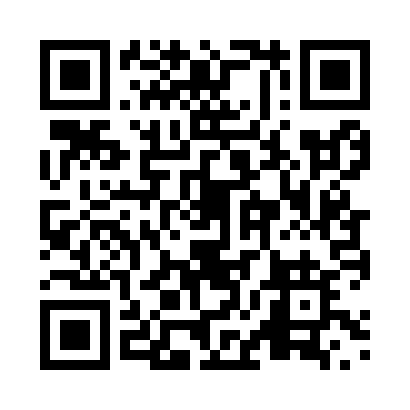 Prayer times for Argue, Manitoba, CanadaWed 1 May 2024 - Fri 31 May 2024High Latitude Method: Angle Based RulePrayer Calculation Method: Islamic Society of North AmericaAsar Calculation Method: HanafiPrayer times provided by https://www.salahtimes.comDateDayFajrSunriseDhuhrAsrMaghribIsha1Wed4:306:191:396:449:0010:492Thu4:286:171:396:459:0110:513Fri4:256:151:396:469:0310:534Sat4:236:131:396:479:0410:555Sun4:206:121:386:489:0610:586Mon4:186:101:386:499:0711:007Tue4:156:091:386:499:0911:038Wed4:136:071:386:509:1011:059Thu4:106:061:386:519:1211:0710Fri4:086:041:386:529:1311:1011Sat4:066:031:386:539:1411:1212Sun4:036:011:386:549:1611:1413Mon4:016:001:386:559:1711:1714Tue3:585:581:386:559:1911:1915Wed3:565:571:386:569:2011:2216Thu3:545:561:386:579:2111:2417Fri3:515:541:386:589:2311:2618Sat3:495:531:386:599:2411:2919Sun3:475:521:386:599:2511:3120Mon3:455:511:387:009:2711:3321Tue3:445:501:387:019:2811:3322Wed3:445:481:397:029:2911:3423Thu3:435:471:397:029:3011:3524Fri3:435:461:397:039:3211:3525Sat3:425:451:397:049:3311:3626Sun3:425:441:397:049:3411:3727Mon3:415:441:397:059:3511:3728Tue3:415:431:397:069:3611:3829Wed3:415:421:397:069:3711:3830Thu3:405:411:397:079:3811:3931Fri3:405:401:407:089:3911:40